                       İNTERNET GÜVENLİĞİ EL BROŞÜRÜAilelere Tavsiyeler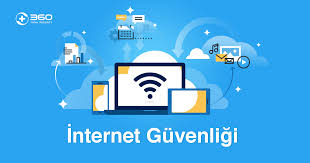 1.  En az çocuğunuzu koruyacak kadar İnternet kullanmayı öğrenin.2.  İnternet kullanımında yasaklayıcı değil, zaman açısından sınırlayıcı olun.3.  İnternetin derslerini aksatmasına izin vermeyin.4.  Diğer sosyal aktivitelere katılımını özendirin.5.  İnternet sebebiyle sorumluluklarını yerine getirmemesine fırsat vermeyin.OLASI TEHLİKELERİ ÖĞRENİN1. Tanımadıkları kişilerle arkadaşlık2. Aşırı kullanımın sebep olduğu internet bağımlılığı3. Fiziki sağlık sorunları4. Öfke, şiddet ve yalnızlık gibi psikolojik sorunlar5. Şiddet ve müstehcen içerikli görüntülerBİLMELERİ GEREKENLERİ ÖĞRETİN1. İnternette tanımadıkları kişilerden gelen arkadaşlık tekliflerine hayır demeyi2. Hoşlanmadıkları bir durumu sizinle paylaşmaları gerektiğini3. İnternet üzerinden gelen cazip, fakat aldatıcı teklifleri reddetmeyi4. İnternetin gerçek hayattan çok farklı olduğunu5. Hayatın sadece İnternetten ibaret olmadığınıÖNCE SİZ ÖRNEK OLUN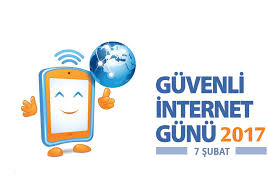 1. İnternet kuralları belirleyin ve bunlara önce siz uyun.2. Çocuklarınızla aranızda aile sözleşmesi imzalayın ve uygulayın. Örnek sözleşme.3. Belirlediğiniz İnternet kullanım zamanına siz de riayet edin.4. İnternet dışında aile içi aktiviteler düzenleyin.5. Çocuğunuzun en iyi ve en güvenilir arkadaşı siz olun. SOSYAL AĞLARA DİKKAT EDİN1. Çocuğunuz bu sitelere (örn. facebook) üye ise, sizde üye olup onun arkadaşı olun.2. Profillerindeki gizlilik ayarlarını yapmasını sağlayın.3. Tam isim, adres, telefon, okul, özel fotoğraflarını paylaşmamasını söyleyin.4. Tanımadıkları kişileri arkadaş listelerine eklememelerini söyleyin.5. Arkadaşı olarak kimlerle arkadaşlık ettiğini aralıklarla kontrol edin.Sosyal ağlar arkadaşlarımızla bizlere sürekli temas halinde olabileceğimiz, beğendiklerimizi paylaşabileceğimiz bir ortam sunuyor. Fakat sosyal ağlar kişisel bilgilerinizi, paylaşımlarınızı, arkadaşlarınızı herkesin görebileceği ortamlardır. O yüzden bir kaç noktaya dikkat ederek sosyal ağlarda daha güvenli olabilirsiniz. 1.       Kişisel bilgilerinizi herkesle paylaşmamanızı tavsiye ederiz.•         Telefon numaranız.•         Ev, okul ve iş adresiniz.•         Doğum gününüz, yaşınız.•         T.C. kimlik numaranız.•         E-mail adresiniz.2.  Paylaştıklarınız şeyleri istemediğiniz kişilere kapatın.•         Gönderilerinizi.•         Ailenizle ilgili bilgilerinizi.•         İlişki durumunuzu.•         İlgilendiklerinizi.•Dini inanç ve siyasi görüşünüzü.•         Bulunduğunuz yeri.Size ait fotoğraf ve videolarınızı.Güçlü şifreler oluşturun ve şifrenizi kimseyle paylaşmayın. ÇünküSizin adınıza arkadaşlarınıza mesaj gönderebilirler, zor durumda kalırsınız.Profilinizde sizin istemediğiniz şeyleri paylaşabilirler. Profil resim ve ayarlarınızı değiştirebilirler.Profilinizi kullanan arkadaşınız olur, sorumlu ise siz olursunuz.